Here are some examples how ypu can easily use simple GeoGebracommands. It will be much better to be creative and construct own flowers. These commands are used: circle, semicircle, circumcircular Arc, polygons (sometimes hidden), midpoint, reflecting a point.It is easier to color your flower by cutting your Geogebra construction (without needless objects) in a image editing software e.g. like PAINT. Sabe your ggb and your png.entwerfen. 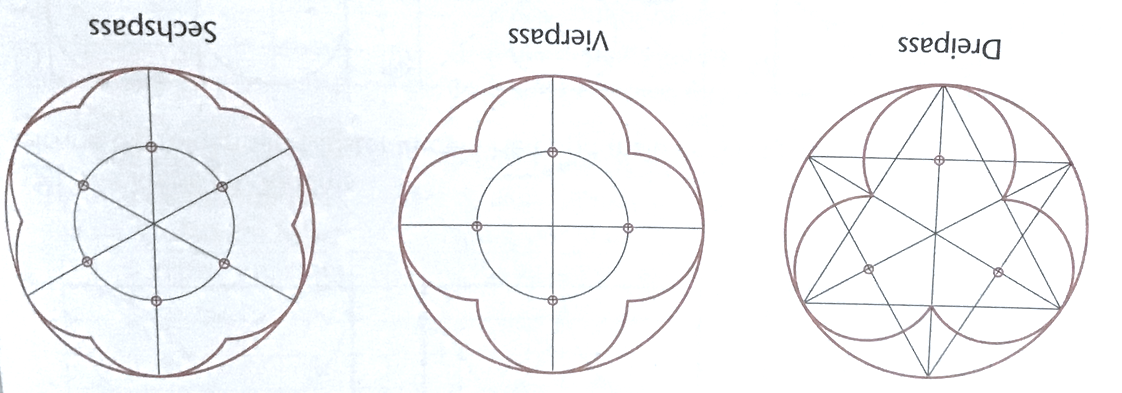 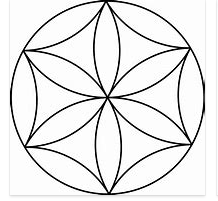 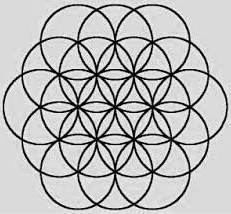 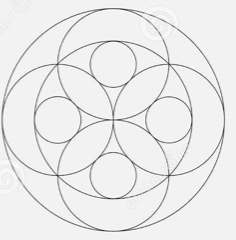 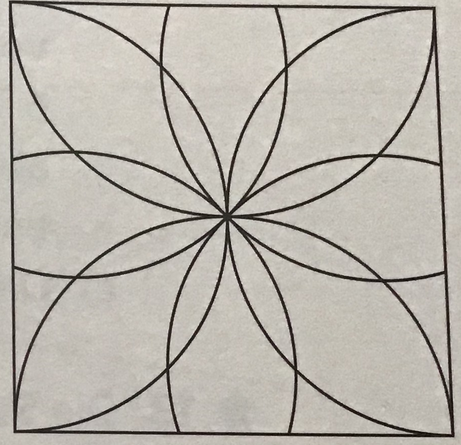 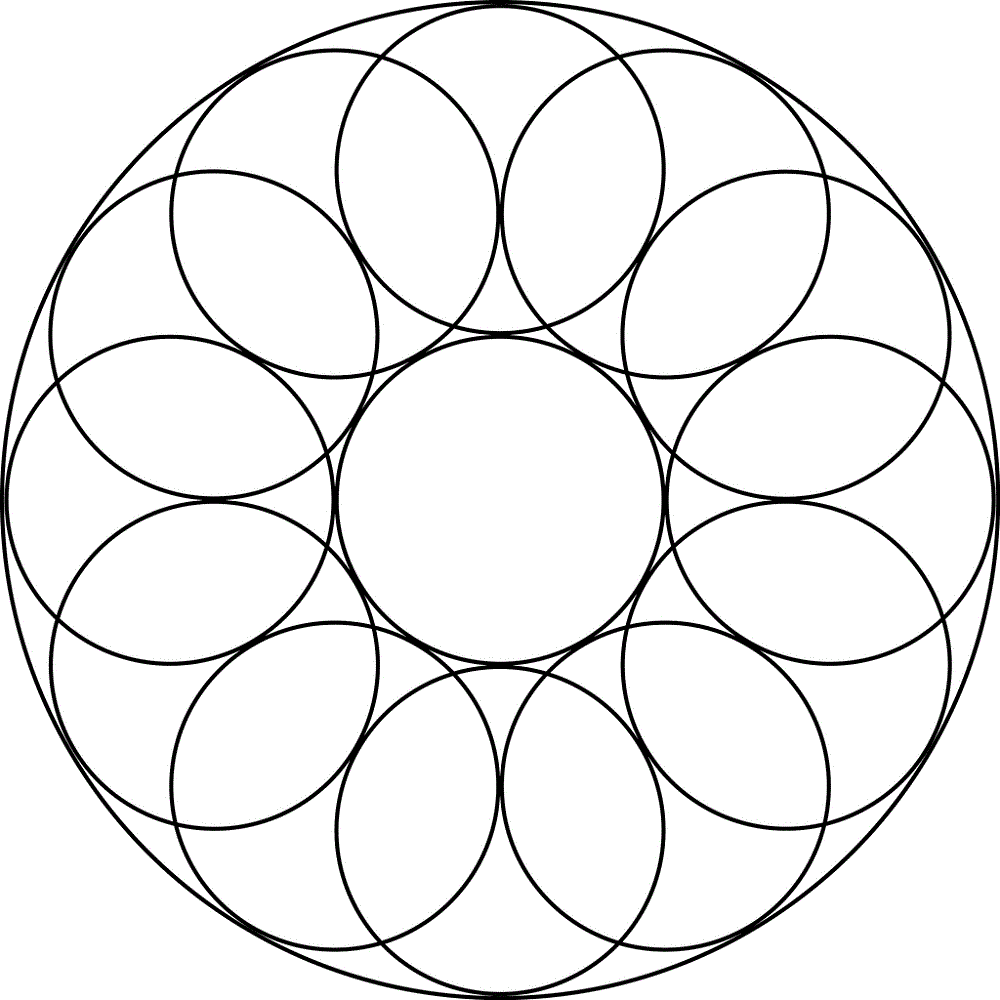 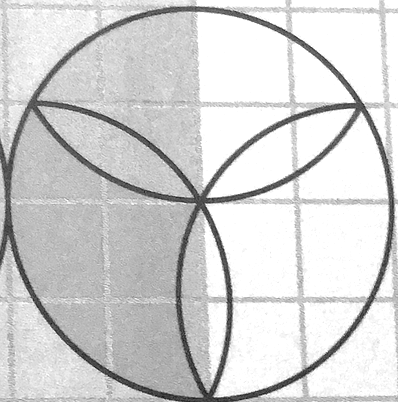 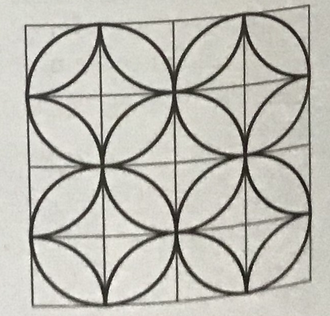 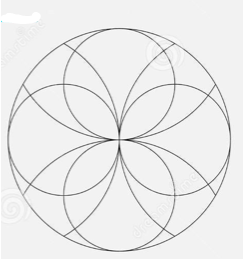 